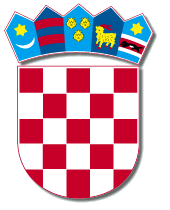 REPUBLIKA HRVATSKAPRIMORSKO-GORANSKA ŽUPANIJA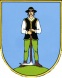          GRAD DELNICE         GRADONAČELNIKKLASA:947-02/18-01/03               947-02/19-01/06               947-02/17-01/05               947-02/19-01/04URBROJ: 2112-01-30-40-2-19-2Delnice, 22. prosinca 2019. godineTemeljem članka 391. Zakona o vlasništvu i drugim stvarnim pravima (NN 91/96, 68/98, 137/99, 22/00, 73/00, 129/00, 114/01, 79/06, 141/06, 146/08, 38/09, 153/09, 143/12, 152/14), članka 48. Zakona o lokalnoj i područnoj (regionalnoj) samoupravi (NN 33/01, 60/01, 129/05, 109/07, 125/08, 36/09, 36/09, 150/11, 144/12, 19/13, 137/15, 123/17), članka 60. Statuta Grada Delnica (SN PGŽ 28/09, 41/09, 11/13, 20/13-pročišćeni tekst, 6/15, SN GD 1/18, 3/18 i 3/18-pročišćeni tekst, 9/18), članka 9. Odluke o raspolaganju i upravljanju zemljištem u vlasništvu Grada Delnica (SN GD 47/12) te Procjembenog elaborata Broj: PE-20/2019. izrađenog od strane stalnog sudskog vještaka iz područja graditeljstva i procjene nekretnina,  gradonačelnik Grada Delnica raspisujeJ A V N I  N A T J E Č A Jza prodaju zemljišta u vlasništvu Grada DelnicaPredmet prodaje:Natječaj za prodaju zemljišta u vlasništvu Grada Delnica raspisuje se za:dio kč.br. 10600/1, koji prema uvjetnom cijepanju nosi oznaku kč.br. 10600/4, površine 55 m2, k.o. Delnice I,kč.br. 15300, površine 54 m2, k.o. Delnice II,kč.br. 15301, površine 47 m2, k.o. Delnice II,kč.br. 15167/1, površine 388 m2, k.o. Delnice II,kč.br. 15307, površine 172 m2, k.o. Delnice II,kč.br. 15308, površine 198 m2, k.o. Delnice II,kč.br. 15994/1, površine 477 m2, k.o. Delnice II,kč.br. 15163, površine 207 m2, k.o. Delnice II,kč.br. 15158, površine 259 m2, k.o. Delnice II,kč.br. 13/4, površine 2702 m2, k.o. Crni Lug,dio kč.br. 1395/56, koji prema uvjetnom cijepanju nosi oznaku kč.br. 1395/65, površine 958 m2, k.o. Delnice I,dio kč.br. 1395/56, koji prema uvjetnom cijepanju nosi oznaku kč.br. 1395/66, površine 788 m2, k.o. Delnice I,dio kč.br. 1395/56, koji prema uvjetnom cijepanju nosi oznaku kč.br. 1395/67, površine 732 m2, k.o. Delnice I,dio kč.br. 1395/56, koji prema uvjetnom cijepanju nosi oznaku kč.br. 1395/68, površine 785 m2, k.o. Delnice I, tedio kč.br. 1395/56, koji prema uvjetnom cijepanju nosi oznaku kč.br. 1395/69, površine 1525 m2, k.o. Delnice I.Uvid u skicu gradilišta za zemljišta od broja 11. do broja 15. može se izvršiti svaki radni dan od 8,00 do 14,00 sati.      2.	Ponuda mora sadržavati:- Prijavu na natječaj sa svim podacima podnositelja ponude (ime i prezime odnosno naziv podnositelja ponude, OIB),- Presliku osobne iskaznice ukoliko je ponuditelj fizička osoba/presliku rješenja o upisu u sudski registar za pravne osobe odnosno obrtni registar za fizičke osobe obrtnike,- Visinu ponuđene cijene po metru kvadratnom zemljišta,- Adresu prebivališta/sjedišta,- Broj tekućeg računa za fizičke osobe odnosno žiro-računa za pravne i fizičke osobe koje obavljaju samostalnu djelatnost, u slučaju povrata jamčevine,- Dokaz o uplaćenoj jamčevini u visini 20% početne cijene (Jamčevina za ozbiljnost ponude iznosi 20% od početne cijene i uplaćuje se na žiro račun prodavatelja broj HR9824020061806900005 koji je otvoren kod Erste & Steiermaerkische Bank d.d. uz naznaku: jamstvo za ponudu za kupnju zemljišta s modelom HR68 i pozivom na broj 7242-OIB ponuditelja). Jamčevina za:1.	dio kč.br. 10600/1, koji prema uvjetnom cijepanju nosi oznaku kč.br. 10600/4, površine 55 m2 iznosi 1.892,00 kn što daje ukupnu vrijednost zemljišta u iznosu od 9.460,00 kn.2.	kč.br. 15300, površine 54 m2 iznosi 2.116,80 kn što daje ukupnu vrijednost zemljišta u iznosu od 10.584,00 kn.3.	kč.br. 15301, površine 47 m2 iznosi 1.842,40 kn što daje ukupnu vrijednost zemljišta u iznosu od 9.212,00 kn.4.	kč.br. 15167/1, površine 388 m2 iznosi 15.209,60 kn što daje ukupnu vrijednost zemljišta u iznosu od 76.048,00 kn.5.	kč.br. 15307, površine 172 m2 iznosi 6.742,40 kn što daje ukupnu vrijednost zemljišta u iznosu od 33.712,00 kn.6.         kč.br. 15308, površine 198 m2 iznosi 7.761,60 kn što daje ukupnu vrijednost zemljišta u iznosu od 38.808,00 kn.7.          kč.br. 15994/1, površine 477 m2 iznosi 18.698,40 kn što daje ukupnu vrijednost zemljišta u iznosu od 93.492,00 kn.8.        kč.br. 15163, površine 207 m2 iznosi 8.114,40 kn što daje ukupnu vrijednost zemljišta u iznosu od 40.572,00 kn.9.        kč.br. 15158, površine 259 m2 iznosi 10.152,80 kn što daje ukupnu vrijednost zemljišta u iznosu od 50.764,00 kn.10.      kč.br. 13/4, površine 2702 m2 iznosi 95.110,40 kn što daje ukupnu vrijednost zemljišta u iznosu od 475.552,00 kn.11.       dio kč.br. 1395/56, koji prema uvjetnom cijepanju nosi oznaku kč.br. 1395/65, površine 958 m2 iznosi 32.955,20 kn što daje ukupnu vrijednost zemljišta u iznosu od 164.776,00 kn.12.       dio kč.br. 1395/56, koji prema uvjetnom cijepanju nosi oznaku kč.br. 1395/66, površine 788 m2 iznosi 27.107,20 kn što daje ukupnu vrijednost zemljišta u iznosu od 135.536,00 kn.13.       dio kč.br. 1395/56, koji prema uvjetnom cijepanju nosi oznaku kč.br. 1395/67, površine 732 m2 iznosi 25.180,80 kn što daje ukupnu vrijednost zemljišta u iznosu od 125.904,00 kn.14.       dio kč.br. 1395/56, koji prema uvjetnom cijepanju nosi oznaku kč.br. 1395/68, površine 785 m2 iznosi 27.004,00 kn što daje ukupnu vrijednost zemljišta u iznosu od 135.020,00 kn.15.     dio kč.br. 1395/56, koji prema uvjetnom cijepanju nosi oznaku kč.br. 1395/69, površine 1525 m2 iznosi 52.460,00 kn što daje ukupnu vrijednost zemljišta u iznosu od 262.300,00 kn.Podnošenje prijavaJavni natječaj otvoren je osam (8) dana računajući od prvog slijedećeg dana od dana objave javnog natječaja odnosno obavijesti o raspisivanju javnog natječaja u dnevnom tisku.Neće se razmatrati ponude ponuditelja ako je ponuđen manji iznos od početne cijene koja iznosi: za zemljište iz točke 1: 172,00 kn/m2, za zemljišta iz točke 2-9: 196,00 kn/m2,za zemljište iz točke 10: 176,00 kn/m2,za zemljišta iz točke 11-15: 172,00 kn/m2. Nepotpune i nepravodobne ponude neće biti razmatrane, a pravodobne i potpune ponude koje ne ispunjavaju sve natječajne uvjete smatrat će se neprihvatljivima.Kriterij za odabir najpovoljnije ponude:Ispunjeni traženi uvjeti te najviši ponuđeni iznos kupoprodajne cijene.Dostavljanje ponudaPisane ponude sa svim prilozima dostavljaju se poštom ili osobno u zatvorenim omotnicama na adresu: Grad Delnice, Trg 138. brigade HV 4, 51 300 Delnice, s naznakom: „Natječaj za prodaju zemljišta u vlasništvu Grada Delnica“- NE OTVARATI. Zainteresirani su dužni na poleđini omotnice navesti naziv podnositelja ponude, te adresu odnosno sjedište.Odabir najpovoljnijeg ponuditeljaOdluku o odabiru najpovoljnijeg ponuditelja prema prijedlogu Povjerenstva donosi gradonačelnik, a ista se dostavlja svim ponuditeljima najkasnije u roku 8 dana od dana donošenja. Odabrani ponuditelj dužan je u roku od 15 dana od dana donošenja odluke o odabiru ili do roka kojeg odredi gradonačelnik sklopiti ugovor o kupoprodaji. Ukoliko najpovoljniji ponuditelj ne postupi po navedenom, smatrat će se da je isti odustao od sklapanja ugovora o kupoprodaji, te će sklapanje ugovora ponuditi prvom sljedećem ponuditelju. Najpovoljnijem ponuditelju jamčevina se uračunava u kupoprodajnu cijenu, a ostalim ponuditeljima vraća se u roku od 8 dana od dana donošenja odluke o odabiru najpovoljnijeg ponuditelja. U slučaju da odabrani ponuditelj odustane od sklapanja ugovora jamčevina mu se ne vraća. Prodajna cijena zemljišta plaća se odjednom ukoliko gradonačelnik, na zahtjev odabranog ponuditelja, a sukladno članku 7. Odluke o raspolaganju i upravljanju zemljištem u vlasništvu Grada Delnica (SN 47/12, 7/15) ne odluči drugačije.Grad Delnice zadržava pravo da ne odabere najpovoljnijeg ponuditelja te da poništi postupak prodaje i donese odluku o ponovnom raspisivanju natječaja. 								      Grad Delnice